Publicado en  el 11/01/2017 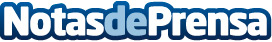 España registra en 2016, tras trece años sin hacerlo, el primer saldo importador de electricidad  Se han equilibrado los ingresos y los costes del sistema eléctrico,y a medida que se vayan amortizando toda la deuda generada en los años pasados beneficiará a la economía familiar y empresarial Datos de contacto:Nota de prensa publicada en: https://www.notasdeprensa.es/espana-registra-en-2016-tras-trece-anos-sin_1 Categorias: Nacional Finanzas Innovación Tecnológica http://www.notasdeprensa.es